 NAME: ERIC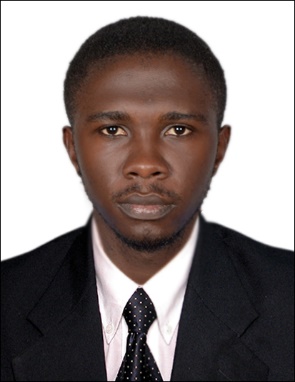 ERIC.318763@2freemail.com 		                         			         Professional Objectives :	                          To find a challenging position in a progressive and ambitious company where my competency and skills can be utilized. Provide excellent contribution in achieving the goal and vision of the company.Profile Summary:2 years of experience in sale management field with the excellent knowledge of guest service operations.        Accustomed to working in fast paced environment with the ability to think quickly and successfully execute work.Admirable interpersonal skills, ability to work well with others in both supervisory or support staff roles.Addressed customer inquiries, interprete and deliver information, propose suggestions, provide guidance, identify, investigate and negotiate conflicts (Sales team training).Excellent French, English skills (spoken and written).Remarkable knowledge of computers and the ability to use well (IT training).Miracle informatique Bamenda Cameroon(2011-2012)SALES EXECUTIVESignificant Responsibilities-Informs customers about current scheme and planes that company offers-Informs customer about latest trends in the market.-Improved sales by convincing customers-Informed customers about offers and discounts-To meet and exceed the sales target-Negotiation for new contracts with existing costumers-Making reports for stocks and arrange shop products.-Preparing of shop for stock taking and from control department. -Representing the company in seminars organized by commerce sector.-Preparing products in order of arrivalLaurate computers Bamenda cameroon (2013-2015)SALES PROMOTERSignificant Responsibilities -Carried out market analysis to identify target customer and market to decide major buying factors.-Developed innovative marketing plans to promote company products and services.- Developed sales promotion materials to acquire new customers and retain existing customers.-Maintained healthy and professional relationship with existing customers.-Prepared and supervised marketing budget to acquire large scale commercial projects.-Promoted sales and create goodwill for firm’s products-Demonstrate products representing technological advances in industry-Ensure customers had adequate marketing materials to support sales-Increased market shares by elevating the number of displays -Conducted product knowledge and other training classes as needed.Promoted direct and vendor managed sales.Managed key performance indicators in line with business objectives.Cameroon GCE Ordinary level.........................................................(2011)Cameroon GCE Advance level.........................................................(2016)COMPUTER APPLICATIONS/ TOEFL ………………………………………………  (2014)BACHELORS DEGREE IN BUSINESS ………………………………………………….(2013-2015) COMPUTER STUDY: Basic knowledge in Microsoft officeMS WordsMS Excel Internet and E- mail  REFEREES:           Will be given upon Request